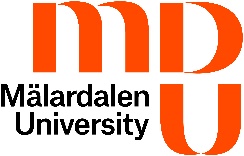 CV/Description of education and professional background for application to courses within Further training at Mälardalen UniversityPersonal detailsUpper secondary (High school) or equivalent		EducationI.e. academic education, higher vocational education, company education etc. both longer and shorter educations that are relevant for the course/courses you apply to.Professional experience/Employment	Describe your main work tasks and responsibilities that are relevant for the course you apply to Knowledge in EnglishIf you don’t fulfill the requirements of English*, either by your education from upper secondary school or from tests in English, please describe your knowledge and how you have gained this knowledge.  Other relevant experienceIf you have other experience that you think is relevant for the course you apply for, please describe this experience and how and when you have achieved it.		______________________________Date & City______________________________Signature *You must have completed English studies at the upper secondary (high school) level in Sweden, called English 6 (three years of studies). English 6 is equivalent to a TOEFL test result, minimum score 575 with a TWE score of at least 4,5 (PBT) or 90 with a TWE score of at least 20 (iBT)/IELTS test result with an overall band score of minimum 6,5 and no band score below 5,5. First name and surnamePersonal number/Date of birthE-mailPhoneName of educationNumber of yearsName of educationYearLength of education (number of years/month/ weeks etc.)Employer/Company nameNumber of yearsPosition, main work tasks and responsibilitiesPosition, main work tasks and responsibilitiesEmployer/Company nameNumber of yearsPosition, main work tasks and responsibilitiesPosition, main work tasks and responsibilitiesEmployer/Company nameNumber of yearsPosition, main work tasks and responsibilitiesPosition, main work tasks and responsibilitiesDescriptionDescription